CATANDUVAS, 02 DE AGOSTO A 06 DE AGOSTO DE 2021.NOME COMPLETO:_________________________________________________________ FAZER UM VÍDEO DE VOCÊ LENDO O TEXTO: A NUVENZINHA TRISTE. MANDAR PARA A PROFESSORA POR WHATSAPP.CIRCULE NO TEXTO AS PALAVRAS QUE INICIAM COM A LETRA N.INTERPRETAÇÃO DA HISTÓRIA. *QUAL O TÍTULO DA HISTÓRIA?R: ____________________________________________________________________________*QUAL O NOME DA AUTORA DO TEXTO?R: _____________________________________________________________________________*POR QUE A NUVENZINHA ESTAVA TRISTE?R: _____________________________________________________________________________*O QUE A NUVENZINHA QUERIA SER?R: __________________________________________________________________________________________________________________________________________________________________________*VOCÊ ACHA IMPORTANTE A CHUVA? POR QUÊ?R:____________________________________________________________________________________________________________________________________________________________________________________________________________________________________________________________TREINE.NA___________________________________________________________________________NE___________________________________________________________________________NI____________________________________________________________________________NO___________________________________________________________________________NU___________________________________________________________________________NÃO__________________________________________________________________________ESCREVA OS NÚMEROS DE 0 A 150.__________________________________________________________________________________________________________________________________________________________________________________________________________________________________________________________________________________________________________________________________________________________________________________________________________________________________________________________________________________________________________________________________________________________________________________________________________________________________________________________________________________________________________________________________________________________________________________________________________________________________________________________________________________________________________________________________________________________________________________________________________________________________________________________________________________________________________________________________________________________________________________________________________________ESCREVA 25 PALAVRAS COM A LETRA N( PODE SER NO INÍCIO OU NO MEIO DA PALAVRAS).LER.______________________________________________________________________________________________________________________________________________________________________________________________________________________________________________________________________________________________________________________________________________________________________________________________________________________________________________________________________________________________________________________________________________________________________________________________________________________________________________________________________________________________________________________________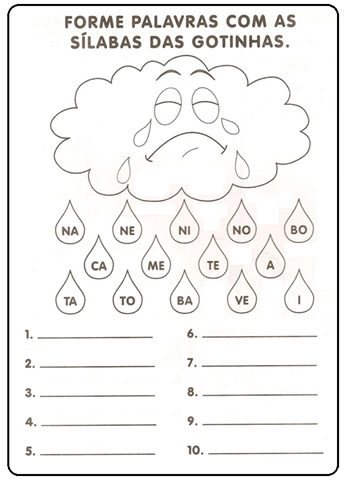 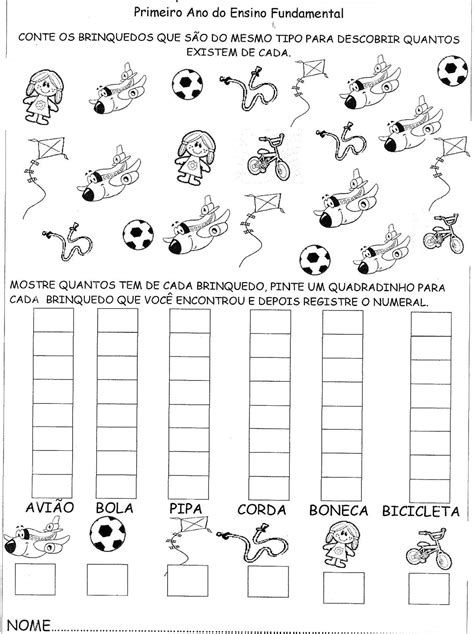 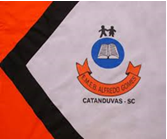 ESCOLA MUNICIPAL DE EDUCAÇÃO BÁSICA ALFREDO GOMES.DIRETORA: IVÂNIA NORA.ASSESSORA PEDAGÓGICA: SIMONE ANDRÉA CARL.ASSESSORA TÉCNICA ADM. TANIA N. DE ÁVILA.PROFESSORA: DANIA CECILIA DAROLD.CATANDUVAS – SCANO 2021 - TURMA 2ºANO MATUTINOA NUVENZINHA, NA TENTATIVA DE SER FELIZ, SE ESTICOU DE UM LADO PARA OUTRO E VIROU UM PASSARINHO, UM AVIÃO, UMA PIPA E ATÉ UMA ESTRELA. 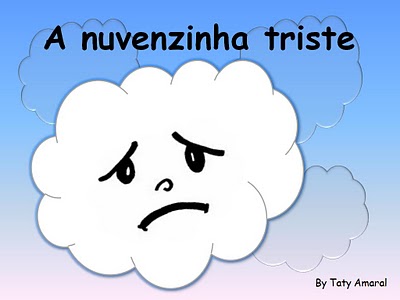 MAS NENHUMA DESSAS TRANSFORMAÇÕES DEIXOU A NUVENZINHA FELIZ, ENTÃO ELA COMEÇOU A CHORAR. CHOROU TANTO QUE SUAS LÁGRIMAS CAÍRAM SOBRE A TERRA.PORÉM, ENQUANTO ELA CHORAVA A TERRA COMEÇOU A BROTAR, ABRIRAM SEMENTES, NASCERAM PLANTAS, FLORES E FRUTOS.NESTE MOMENTO ELA ENTENDEU O QUE ERA SER UMA NUVEM, E PELA PRIMEIRA VEZ SENTIU-SE IMPORTANTE E FELIZ EM SER O CHORO DO CÉU.AUTORA: TATY AMARAL